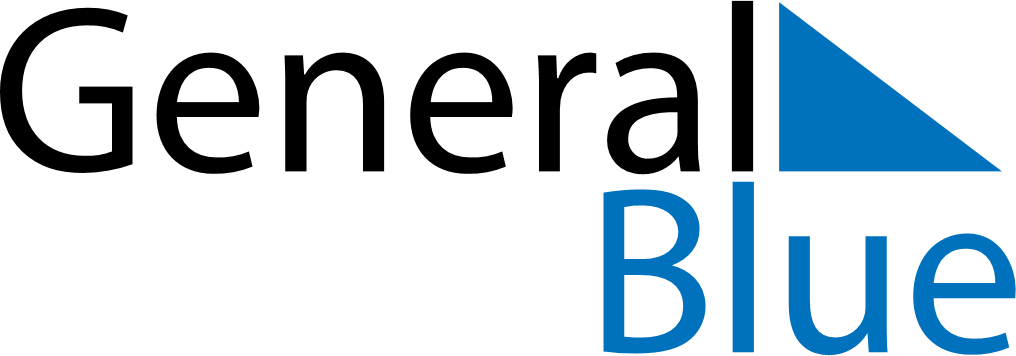 May 2021May 2021May 2021ParaguayParaguayMONTUEWEDTHUFRISATSUN12Labour Day345678910111213141516Independence DayIndependence Day171819202122232425262728293031